 Szanowni Państwo,W praktyce działalności podmiotów leczniczych, czy Indywidualnych Praktyk Lekarskich wielokrotnie można spotkać się z żądaniem udostępniania dokumentacji medycznej przez różne podmioty.Odpowiemy na pytania:Czy zawsze takie żądanie oparte jest na przepisach prawa? Czy przesyłając firmie ubezpieczeniowej kopię dokumentacji medycznej zmarłego pacjenta jesteście Państwo pewni, że firma ta posiada zgodę pacjenta wyrażoną w odpowiedniej formie?Czy podmiot leczniczy powinien posiadać Politykę Bezpieczeństwa ? Czy dane pacjentów należy zgłosić do Generalnego Inspektora Ochrony Danych Osobowych?Czy wezwanie osoby wykonującej zawód medyczny  do złożenia w sądzie zeznań w charakterze świadka oznacza zwolnienie z obowiązku zachowania  tajemnicy zawodowej?Jakie prawa ma pacjent?Jakie prawa ma lekarz/pielęgniarka w kontakcie z  agresywnym pacjentem?Szkolenie adresowane jest zarówno do  właścicieli podmiotów leczniczych, lekarzy, pielęgniarek,
jak i rejestratorek medycznych -  a więc tych osób, które na co dzień spotykają się z pacjentem. Program szkolenia kładzie nacisk na praktyczne aspekty udzielania świadczeń opieki zdrowotnej. Termin szkolenia:  11 października 2014 r.  w godzinach 9.00 -14.00Miejsce:   Porozumienie Łódzkie,  Łódź  ul. Wigury 9/6Koszt  Szkolenia :- 250 zł   PROMOCJA !!!  150  ZŁ  DLA DRUGIEJ I KAŻDEJ NASTĘPNEJ OSOBY-  dla członków Porozumienia Łódzkiego szkolenie jest bezpłatnezapisy pod nr tel. 42 673-80-20,  512-314-171,   lub e-mail: biuro@porozumienielodzkie.plOpłaty za szkolenie prosimy kierować na :Porozumienie Łódzkie-ŁZPOZ   90-302 Łódź, ul. Wigury 9/6nr konta bankowego 65 12403060 11110010 12170646, tytułem: opłata za szkolenie Wystawiamy fakturę  za szkolenia. Trener – radca prawny Agnieszka Andrzejewska, wieloletni praktyk. Z bogatym doświadczeniem 
                   w sporządzaniu i opiniowaniu umów i dokumentów z zakresu prawa handlowego, prawa        
                   pracy, prawa cywilnego, prawa medycznego. Od 2009 r.  współpracuje z Porozumieniem Łódzkim oraz prowadzi w całej Polsce  szkolenia   z zakresu prawa dla personelu medycznego.  Z sukcesem zrealizowała kilkadziesiąt szkoleń z zakresu szeroko rozumianego prawa medycznego w tym: Ustawy o działalności leczniczej (zasady funkcjonowania podmiotów leczniczych),Ustawy o prawach pacjenta i Rzeczniku Praw Pacjenta, Ustawy o świadczeniach opieki zdrowotnej finansowanych ze środków publicznych 
ze szczególnym uwzględnieniem zasad przeprowadzania kontroli przez płatnika świadczeń,  Obowiązujących procedur przekształcania podmiotów leczniczych w spółki prawa handlowego  Zakres merytoryczny szkolenia:CZĘŚĆ 1 – OCHRONA DANYCH OSOBOWYCH W PRAKTYCE PODMIOTU LECZNICZEGOPodstawowe akty prawne dotyczące ochrony danych osobowychPodstawowe pojęcia  związane z ochroną danych -  w tym pojęcie danych osobowych i danych medycznychOchrona danych osobowych i medycznych w prawie polskimochrona  danych w polskim prawie konstytucyjnymochrona danych w polskim prawie administracyjnymochrona danych  na podstawie przepisów prawa cywilnegoochrona danych na podstawie przepisów prawa karnegotajemnica zawodowa osób udzielających świadczeń opieki zdrowotnejtajemnica lekarska (ustawa oraz kodeks etyki)tajemnica pielęgniarki i położnej (ustawa oraz kodeks etyki)tajemnica zawodowa,  a postępowanie cywilne i karnezasady przetwarzania danych osobowych – według ustawy o ochronie danych osobowychprawa i obowiązki administratorów  oraz obowiązujące procedury związane z ochroną danych osobowych - według ustawy o ochronie danych osobowychobowiązki podmiotów leczniczych nałożone przez rozporządzenie w sprawie minimalnej funkcjonalności dla systemów teleinformatycznychsankcje za naruszenie obowiązku ochrony danych osobowychnajczęstsze przypadki  naruszenia obowiązku ochrony danych osobowych. CZĘŚĆ - 2PRAWA PACJENTA  - WYBRANE ZAGADNIENIA Podmioty zobowiązane do przestrzegania praw pacjenta. Prawo do ochrony zdrowia.Prawo do świadczeń opieki zdrowotnej finansowanych ze środków publicznych.Prawo wyboru świadczeniodawcy.Prawo do świadczeń zdrowotnych odpowiadających wymaganiom aktualnej wiedzy medycznej.Prawo do przejrzystej, obiektywnej, opartej na kryteriach medycznych procedury ustalającej kolejność dostępu do tych świadczeń.Prawo do zasięgnięcia opinii innego lekarza, pielęgniarki, położnej lub zwołania konsylium lekarskiego.Prawo do natychmiastowego udzielenia świadczeń zdrowotnych ze względu na zagrożenie zdrowia lub życia.Prawo do informacji  o stanie zdrowia, rozpoznaniu, proponowanych oraz możliwych metodach diagnostycznych i leczniczych, dających się przewidzieć następstwach ich zastosowania albo zaniechania, wynikach leczenia oraz rokowaniu, w tym żądania pełnej informacji. Prawo domagania się zachowania poufności – prawo pacjenta do ochrony informacji z nim związanych i okoliczności wyłączające prawo do dochowania poufności. Prawo pacjenta do tajemnicy informacji z nim związanych. Prawo żądania nieudzielania przez lekarza informacji w zakresie wskazanym przez pacjenta.Prawo do dostatecznie wczesnej informacji o zamiarze odstąpienia przez lekarza od leczenia. Prawo do wyrażania zgody na udzielenie świadczeń zdrowotnych.  Prawo dostępu do dokumentacji medycznej;Prawo wystąpienia do Rzecznika Praw Pacjenta;Odpowiedzialność za naruszenie praw pacjenta:SERDECZNIE    ZAPRASZAMY !!!                                                          www.porozumienielodzkie.pl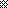 